Finančná  gramotnosť       Meno: ........................................V obchode s oblečením TRENDYDžínsy stáli  42 €. Dve tričká  boli  7-krát lacnejšie a mikina stála 6-krát menej ako džínsy. Koľko stáli dve tričká?  Koľko stála mikina?  Koľko stálo jedno tričko? Koľko stál celý nákup? Platila som100 € bankovkou. Koľko € mi vydala predavačka?tričká                                         mikina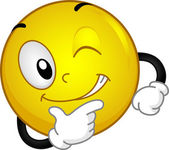             jedno tričkonákup stál:V obchode som zaplatila za všetky veci:              Predavačka mi vydala: 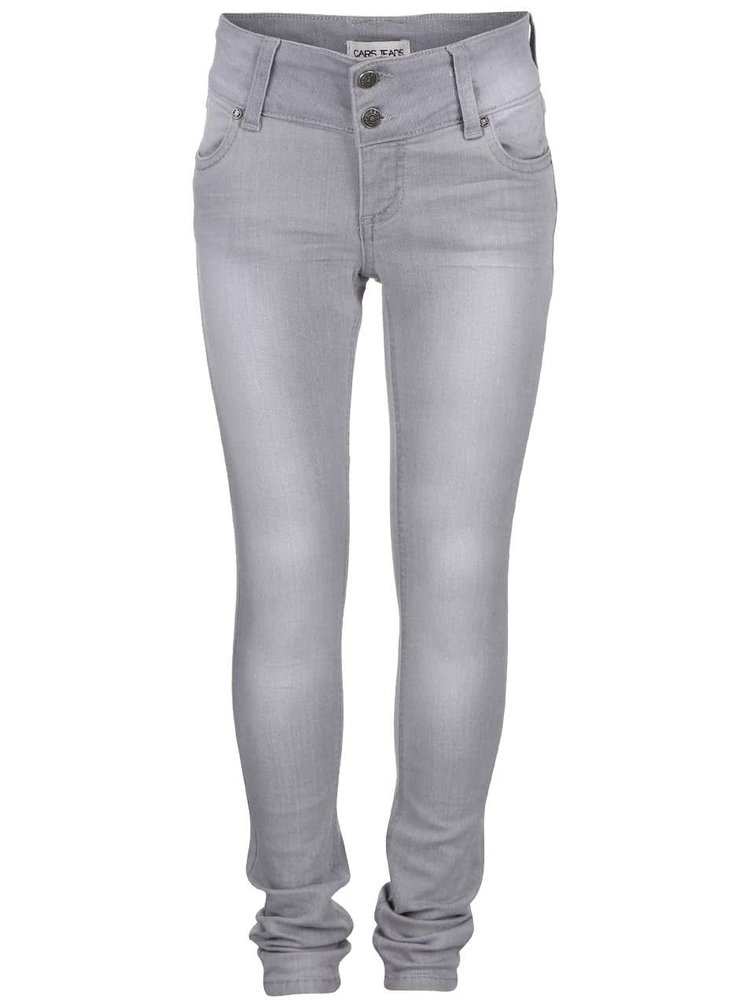 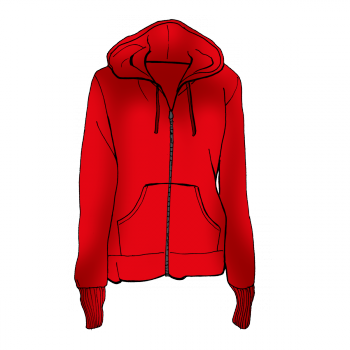 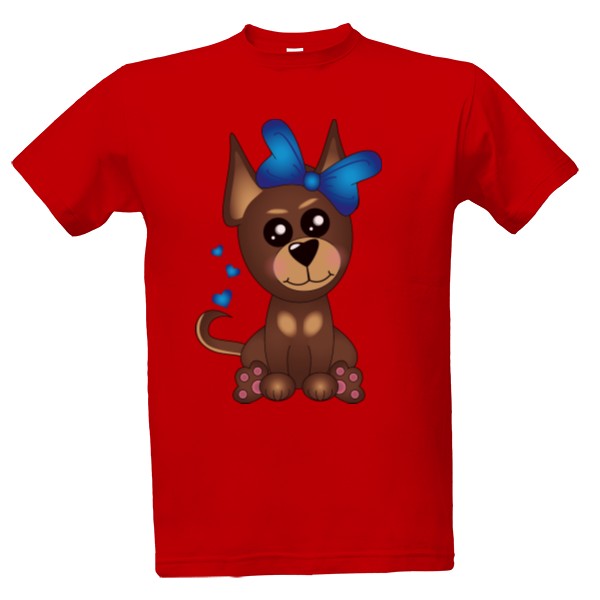 V supermarkete TEMPO1 kg mäsa stál  4 €. Kúpila som 6 kg mäsa. 1 kg exotického ovocia z dovozu stál  5€ a ja som kúpila až 7 kg. Kúpila som ešte 1 chlieb, ktorý bol 2-krát lacnejší ako 1 kg mäsa.Koľko som platila za mäso a koľko za exotické ovocie? Koľko stál chlieb? Koľko som zaplatila za nákup?Koľko mi vydala teta predavačka, keďže som platila 100 € bankovkou?  mäso                                        ovocie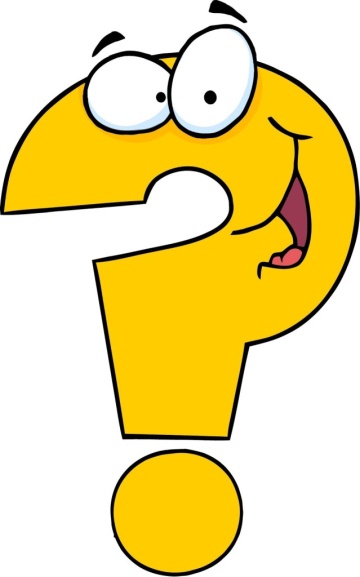  chlieb  nákup stál: nákup stál:V supermarkete TEMPO som zaplatila za nákup:  Predavačka mi vydala: 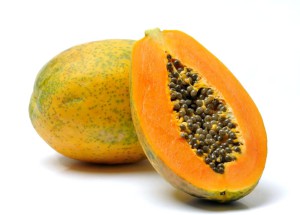 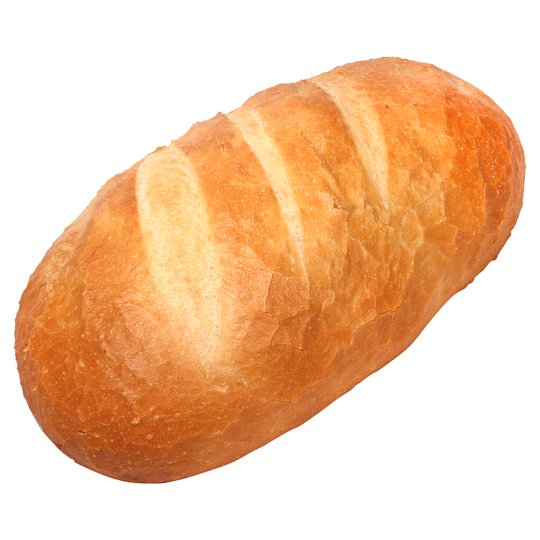 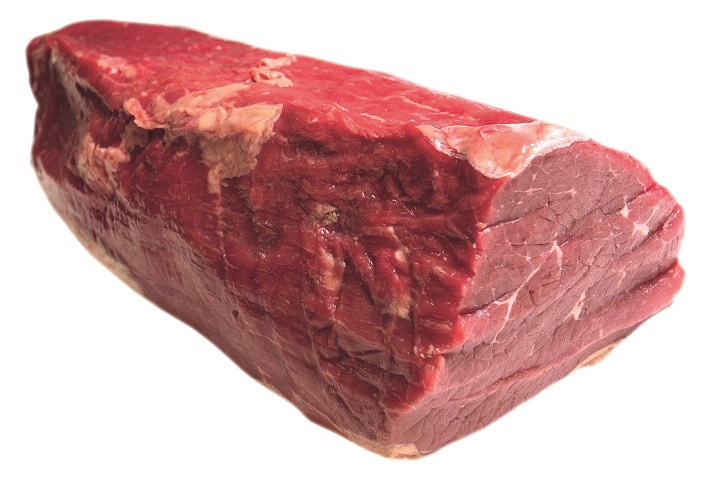 